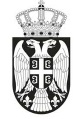 SZERB KÖZTÁRSASÁGVAJDASÁG AUTONÓM TARTOMÁNYZENTA KÖZSÉG Zenta község számára közérdekű programokraaz eszközök odaítélésében illetékes bizottság Szám: 361-6/2021-IIKelt 2021. szeptember 29-énZ E N T AZenta község közérdekeit szolgáló egyesületek programjai és projektumai  finanszírozásáról és társfinanszírozásáról szóló rendelet (Zenta Község Hivatalos Lapja,  29/2016. sz.) 15. szakasza alapján, az egyesületek a község különleges érdekében álló programjaira és projektumaira  az eszközök odaítélésében illetékes bizottság a 2021. szeptember 19-én tartott ülésén  elkészítette  az  alábbi ÉRTÉKELÉSI ÉS RANGSOROLÁSI  JEGYZÉKETaz egyesületek   jelentkezéseiről,  amelyek   Zenta község számára    közérdekű programokat és projektumokat  valósítanak   meg,  a  bérleti díj és más  állandó költségek lefedésére,   a nyilvános pályázat kapcsán, amely  2021. február 26-án  lett közzétéve  Zenta község hivatalos honlapján (http://www.zenta-senta.co.rs)A bizottság javasolja a  község polgármesterének, hogy a 2021-es évben Zenta  község  finanszírozza és társfinanszírozza az egyesületek éves  programjainak  egy részét, amelyek Zenta  község  számára közérdekű programokat és projektumokat valósítanak meg a bérleti díj és  más állandó költségek  lefedése terén,  az 1. sorszámtól a  9-es sorszámmal bezárólag, éspedig:                                                                                                     Összsen:                 970.000,00A jelen  értékelési  és  rangsorolási  jegyzéket közzé kell  tenni  Zenta  község  hivatalos honlapján (http://www.zenta-senta.co.rs). A pályázat résztvevői jogosultak  a betekintésre  a  benyújtott jelentkezéseket  és  a  csatolt  dokumentációt illetően a bejelentett  programok  értékelése  és  rangsorolása jegyzékének  megállapítását követően,  a jegyzék közzétételétől számított  három napon belül. A jelen jegyzékre a pályázat résztvevői jogosultak a fellebbezésre, annak közzétételétől számított öt napon belül.  A fellebbezéseket a község számára különös érdekű egyesületek  programjaira és projektumaira az  eszközök odaítélésében  illetékes bizottságának kell benyújtani,  a Zenta község, 24400 Zenta, Fő tér 1. sz. alatti címen.                                     Matykó Árpád s.k.                                     a bizottság elnökeSorszám    EgyesületA program, illetve projektum neve  A kért eszközök dinárban  A jóváhagyott pénzeszközök összege dinárban 1Савез инвалида рада Војводине, општинска организација инвалида рада СентаVajdasági Munkarokkantak Szövetsége, Zenta  Község Munkarokkantak EgyesületeСтални трошковиÁllandó költségek681.208,30250.000,002Фондација “Боњаи Фаркаш“ за таленте, који се образују на мађарском језику СентаBolyai Farkas Alapítvány a Magyarul Tanuló TehetségekértСтални трошковиÁllandó költségek102.000,0050.000,003Опште удружење самосталних предузетника СентаZentai Önálló Vállalkozók Általános EgyesületeСтални трошковиÁllandó költségek366.464,19150.000,004Центар за заштиту потрошача СентаZentai FogyasztóvédelmiСтални трошковиÁllandó költségek194.400,00100.000,005Мото Клуб Фреедом СентаMoto Klub Freedom ZentaСтални трошковиÁllandó költségek40.000,0040.000,006Општинска организација народне технике – СентаA Népi Technika Községi Szervezete – ZentaСтални трошковиÁllandó költségek750.000,00220.000,007Коњички и фијакерски клуб „Вилењак” СентаTáltos Lovas és Fiákeros Klub ZentaСтални трошковиÁllandó költségek100.000,00100.000,008Омладинска организација Торњош-ТорњошTornyosi Ifjúsági Szervezet – TornyosСтални трошковиÁllandó költségek20.000,0020.000,009Мото Клуб “Зинтхарев СентаZyntharew Zenta Motoros KlubСтални трошковиÁllandó költségek72.373,2240.000,00